………/……. EĞİTİM ÖĞRETİM YILI ……………………………………………….. LİSESİ9. SINIF BİYOLOJİ DERSİ BEP( BİREYSELLEŞTİRİLMİŞ EĞİTİM PLANI)ÖĞRENCİ ADI SOYADI:    ……………………………………                                  SINIFI / NO: …………..  /  ………….. Biyoloji Dersi Öğretmeni				                                                      Rehberlik Öğretmeni/ Okul Psik.Dan.Okul Müdürürehberlikmerkezim.com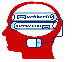 Şu Andaki Performans Düzeyinin Özeti: Genel öz bakım becerilerini (tuvalet, giyinme, kişisel bakım ve temizlik) bağımsız olarak gerçekleştirebiliyor. El –göz koordinasyonu iyi, büyük ve küçük kas gelişimi iyi,  verilen yönergeleri alıyor, tamamlamaya çalışıyor, söylenenleri yazıyor. Sınıf içi derse katılmaya istekli değil, arkadaşlarından geride kalıyor. Soyut kavramları anlamıyor.Şu Andaki Performans Düzeyinin Özeti: Genel öz bakım becerilerini (tuvalet, giyinme, kişisel bakım ve temizlik) bağımsız olarak gerçekleştirebiliyor. El –göz koordinasyonu iyi, büyük ve küçük kas gelişimi iyi,  verilen yönergeleri alıyor, tamamlamaya çalışıyor, söylenenleri yazıyor. Sınıf içi derse katılmaya istekli değil, arkadaşlarından geride kalıyor. Soyut kavramları anlamıyor.Şu Andaki Performans Düzeyinin Özeti: Genel öz bakım becerilerini (tuvalet, giyinme, kişisel bakım ve temizlik) bağımsız olarak gerçekleştirebiliyor. El –göz koordinasyonu iyi, büyük ve küçük kas gelişimi iyi,  verilen yönergeleri alıyor, tamamlamaya çalışıyor, söylenenleri yazıyor. Sınıf içi derse katılmaya istekli değil, arkadaşlarından geride kalıyor. Soyut kavramları anlamıyor.Şu Andaki Performans Düzeyinin Özeti: Genel öz bakım becerilerini (tuvalet, giyinme, kişisel bakım ve temizlik) bağımsız olarak gerçekleştirebiliyor. El –göz koordinasyonu iyi, büyük ve küçük kas gelişimi iyi,  verilen yönergeleri alıyor, tamamlamaya çalışıyor, söylenenleri yazıyor. Sınıf içi derse katılmaya istekli değil, arkadaşlarından geride kalıyor. Soyut kavramları anlamıyor.Şu Andaki Performans Düzeyinin Özeti: Genel öz bakım becerilerini (tuvalet, giyinme, kişisel bakım ve temizlik) bağımsız olarak gerçekleştirebiliyor. El –göz koordinasyonu iyi, büyük ve küçük kas gelişimi iyi,  verilen yönergeleri alıyor, tamamlamaya çalışıyor, söylenenleri yazıyor. Sınıf içi derse katılmaya istekli değil, arkadaşlarından geride kalıyor. Soyut kavramları anlamıyor. Uzun Dönemli Amaçlar:Kısa Dönemli Amaçlar:Yöntem ve TeknikAraç ve GereçBaşlama ve Bitiş TarihiBilimsel Bilginin Doğası ve Biyoloji.1. Biyolojinin günlük hayatta karşılaşılan problemlerin çözümüne sağladığı katkıların neler olduğunu kavrar       — Anlatım— Soru-cevap— Gösteri— Beyin fırtınası---Ders kitabı---Çevre--- defterCanlıların ortak özelliklerinin neler olduğunu kavrar1.Canlı ve cansız varlıklar arasındaki farkları belirler.             — Anlatım— Soru-cevap— Gösteri— Beyin fırtınası--- Okuma---Ders kitabı---Çevre--- defterCanlıların Yapısında Bulunan Temel Bileşikler1. Canlıların yapısını oluşturan başlıca kimyasal maddeleri tanır ve sınıflandırır.— Anlatım— Soru-cevap— Beyin fırtınası--- Okuma---Ders kitabı---Çevre--- defterCanlılığın Temel Birimi Hücre1. Canlıların temel yapısal biriminin hücre olduğunu kavrar.— Anlatım— Soru-cevap— Gösteri--- Okuma---Ders kitabı---Çevre--- defterCanlılığın Temel Birimi Hücre1. Hücresel yapıları ve görevlerini açıklar.— Anlatım— Gösteri— Beyin fırtınası--- Okuma---Ders kitabı---Çevre--- defterCanlılığın Temel Birimi Hücre1. Hücre çalışmalarının tıp ve sağlık alanındaki gelişmelere katkısını irdeler.— Soru-cevap— Gösteri— Beyin fırtınası--- Okuma---Ders kitabı---Çevre--- defterCanlıların Çeşitliliği ve Sınıflandırılması1. Canlıların sınıflandırılmasında kullanılan başlıca kategorileri kavrar— Anlatım— Soru-cevap— Beyin fırtınası--- Okuma---Ders kitabı---Çevre--- defterGüncel çevre sorunlarının sebepleri ve olası sonuçlarını sorgular1.Güncel çevre sorunlarını sıralar.2.Birey olarak güncel çevre sorunlarının çözümü için neler yapılabileceğini söyler.— Anlatım— Soru-cevap— Gösteri--- Okuma---Ders kitabı---Çevre--- defterDoğal kaynakların korunmasının sosyal, ekonomik ve biyolojik önemini analiz eder1.Doğal kaynakların neler olduğunu sınıflandırır.2.Doğal kaynakları koruma yollarını sayar— Soru-cevap— Gösteri— Beyin fırtınası--- Okuma---Ders kitabı---Çevre--- defterBiyolojik çeşitliliğin öneminin farkına varır.1Ülkemizin. Biyolojik çeşitlilik açısından zenginliğini fark eder2.Biyolojik çeşitliliğin korunması için neler yapılabileceğini söyler— Anlatım— Soru-cevap— Beyin fırtınası---Ders kitabı---Çevre--- defterKonuları genel tekrarıKonuları genel tekrarı— Anlatım— Gösteri— Beyin fırtınası--- Okuma---Ders kitabı---Çevre--- defter